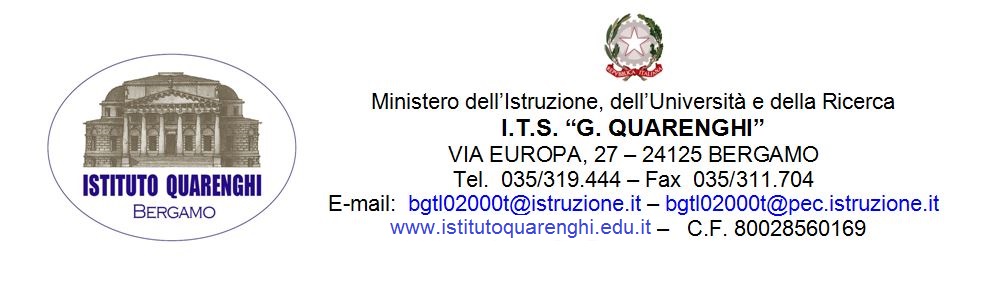 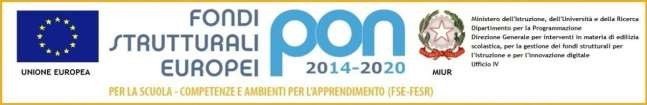 CIRCOLARE N. 138Bergamo, 4 dicembre 2019Agli studenti che hanno partecipato agli esami per le certificazioni linguistiche Cambridge nell’a.s. 2018/19P.c. ai docentiRegistro ElettronicoSitoOGGETTO:	CONSEGNA CERTIFICAZIONI LINGUISTICHE CAMBRIDGE                  	CONSEGUITE NELL’A.S. 2018/2019Si comunica agli alunni in elenco che martedì 10 dicembre, dalle ore 10.00 e nell’aula 208 dell’Istituto, verrà effettuata la consegna delle certificazioni CAMBRIDGE di lingua inglese per i livelli B1 – PET e B2 – FIRST.Si invitano gli studenti interessati a recarsi nell’aula per il ritiro della certificazione.Con l’occasione si ringraziano i docenti di lingua inglese e ci si congratula con tutti i ragazzi e le ragazze per l’impegno e la bravura dimostrata.CordialitàF.to il Dirigente scolasticoElsa Perlettifirma autografa sostituta da indicazione a mezzo stampa,  ai sensi dell’art.3, comma 2, D.Lgs 39/93Bonaiti AnnaStrinati AlbertoQuarenghi Vladimir GiovanniBonetti MauroZambelli RobertoTantillo PaoloBrevi FrancescoPerico MartaFaggioli ThomasComotti NicolòUrasini BeatriceMedici MarcoHassari MohamedAzzolini NicolòVighesso AlessiaLegrenzi MarcoSangalli EneaContino AndreaMilani SaraPezzotta DavidePizzocolo AndreaMosca SimoneCovri RiccardoCalderoli NicolaPedercini AndreaGotti AndreaVeber MartinPiazzalunga LucaConti GiorgioLocatelli LeonardoSaligari ChiaraBellini DavideSelva Daniele